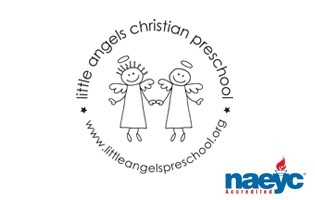 May2019Toddler NewsletterHello Toddler families! It is hard to believe summer is fast approaching and we have only a few weeks left in our school year.  It seems too soon for us to see your little ones moving on already.  We get sentimental when we see pictures from the beginning of the year and can’t believe how much the Toddlers have grown! We want to thank our wonderful parents for entrusting the three of us with your precious children this year.  We feel truly blessed to have had the opportunity to watch your little ones grow.  We look forward to more fun this month exploring themes like gardening, camping, insects and summer! Dates to RememberMay 6-10 - Teacher Appreciation WeekMay 22 & 23 - Last Days of ClassesFriday May 24 - End of Year Picnic at Langendorf ParkJune-July  Little Angels Summer CampYour Toddler Team,Mrs. Laura Loppnow, Mrs. Lynda Katzbeck and Mrs. Christine Schaefer